Publicado en Barcelona el 22/02/2024 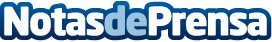 Luis Miguel Manjón: "Los usuarios quieren IA pero también dispositivos con carga rápida"A las puertas de una nueva edición del Mobile World Congress, el experto en tecnología y electrónica de consumo Luis Miguel Manjón aplaude que las marcas apuesten cada vez más por materiales reciclados y sostenibles. El máximo responsable en España de Telco Accessories Group (TAG) cree que "los usuarios de móviles cada vez son más exigentes con los productos que compran, están hartos de la obsolescencia programada"Datos de contacto:Alberto GómezConsultor senior627936113Nota de prensa publicada en: https://www.notasdeprensa.es/luis-miguel-manjon-los-usuarios-quieren-ia Categorias: Nacional Inteligencia Artificial y Robótica Innovación Tecnológica Digital http://www.notasdeprensa.es